RS-100C轻型大面阵数字相机RS-100C轻型大面阵数字相机是专为满足航空摄影应用而设计的航摄设备，可获取高分辨率、低几何畸变的航拍图像；1亿像素规模、超大的横向视场角大幅提高了地面覆盖率和作业效率，有效降低了飞行成本；具有完善的温控系统和先进的结构设计，可在-35℃低温和强冲击振动环境下工作。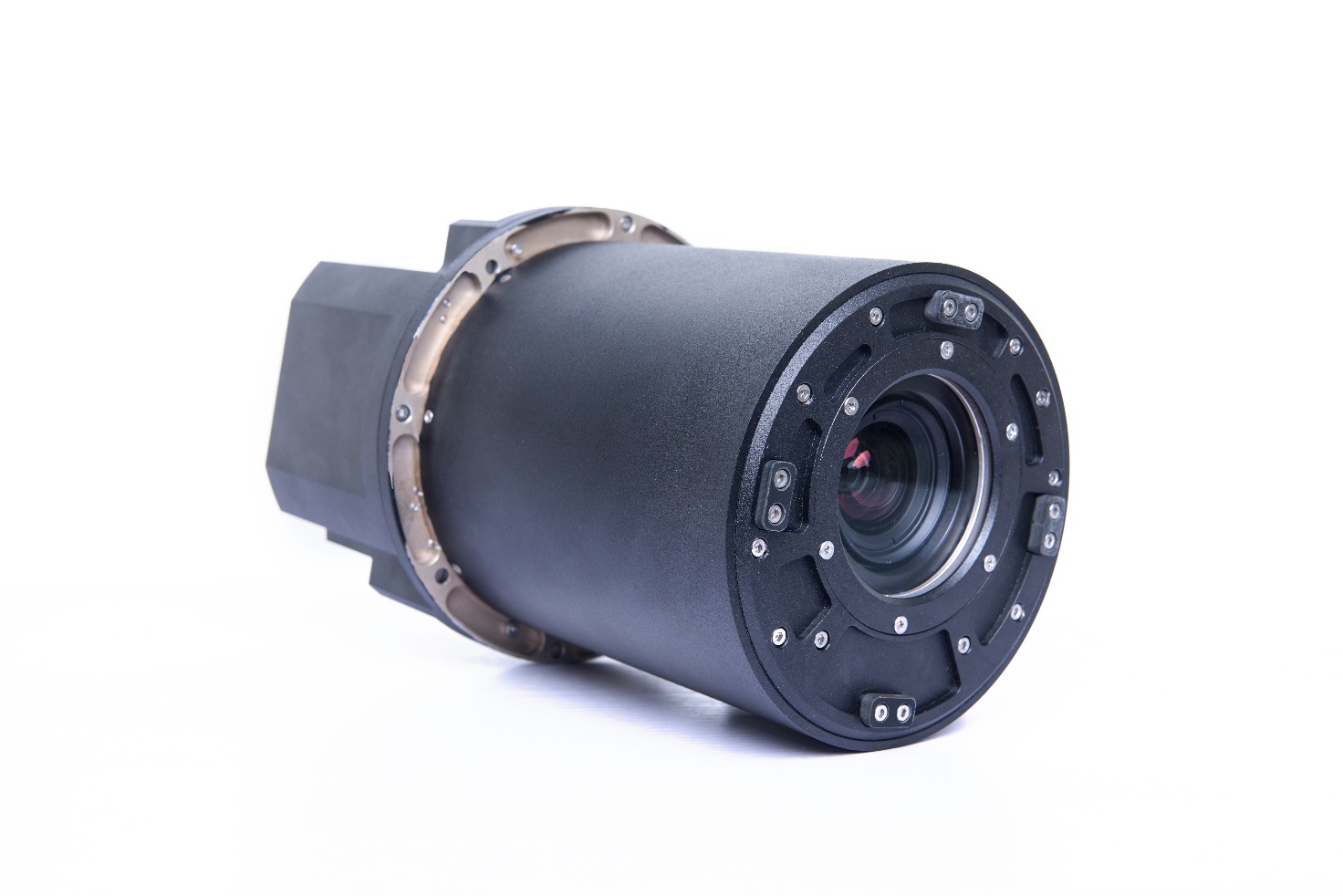 产品技术指标：像素11664×8750焦距35mm动态范围83db最大快门速度1/2000s最短拍照间隔2秒/张光圈范围5.6～22图像格式ⅡQ/JPEG/TIF存储容量1TB电源输入接口+28VDC(+24VDC～30VDC)指令接口RS-422POS接口RS-422体积及重量≤φ177mm×278.5mm，≤4.2kg功耗100W（28V）工作温度-20℃～ +55℃POS后处理俯仰0.015° 横滚0.015° 偏流0.08°POS单点俯仰0.02° 横滚0.02° 偏流0.08°